光電池への光の当て方と流れる電流の強さの変化光の当て方や場所を変えて光電池でモーターを回してみましょう。どんなときにモーターは速く回るのか，いろいろな条件でくらべましょう。また，検流計を使って，そのときに流れる電流の強さも調べましょう。＜ いろいろな条件＞□ 光電池のかたむきを変える　□ 日なたと日かげ　□ 下じきなどで光をさえぎる　実験の結果をそれぞれ下の表にまとめましょう。□ 光電池のかたむきを変える□ 日なたと日かげ□ 下じきなどで光電池をかくし，光をさえぎる光電池に光が当たると，回路に電流が流れ，モーターが回る。光電池は光の当て方によって，回路に流れる電流の（　　　　　　）が変わる。光電池のかたむきモーターの回る速さ電流の強さ（検流計の目もり）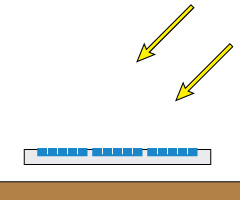 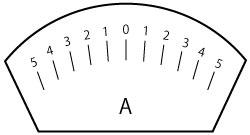 場 所モーターの回る速さ電流の強さ（検流計の目もり）日なた日かげ光電池のかたむきモーターの回る速さ電流の強さ（検流計の目もり）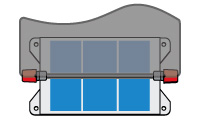 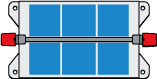 